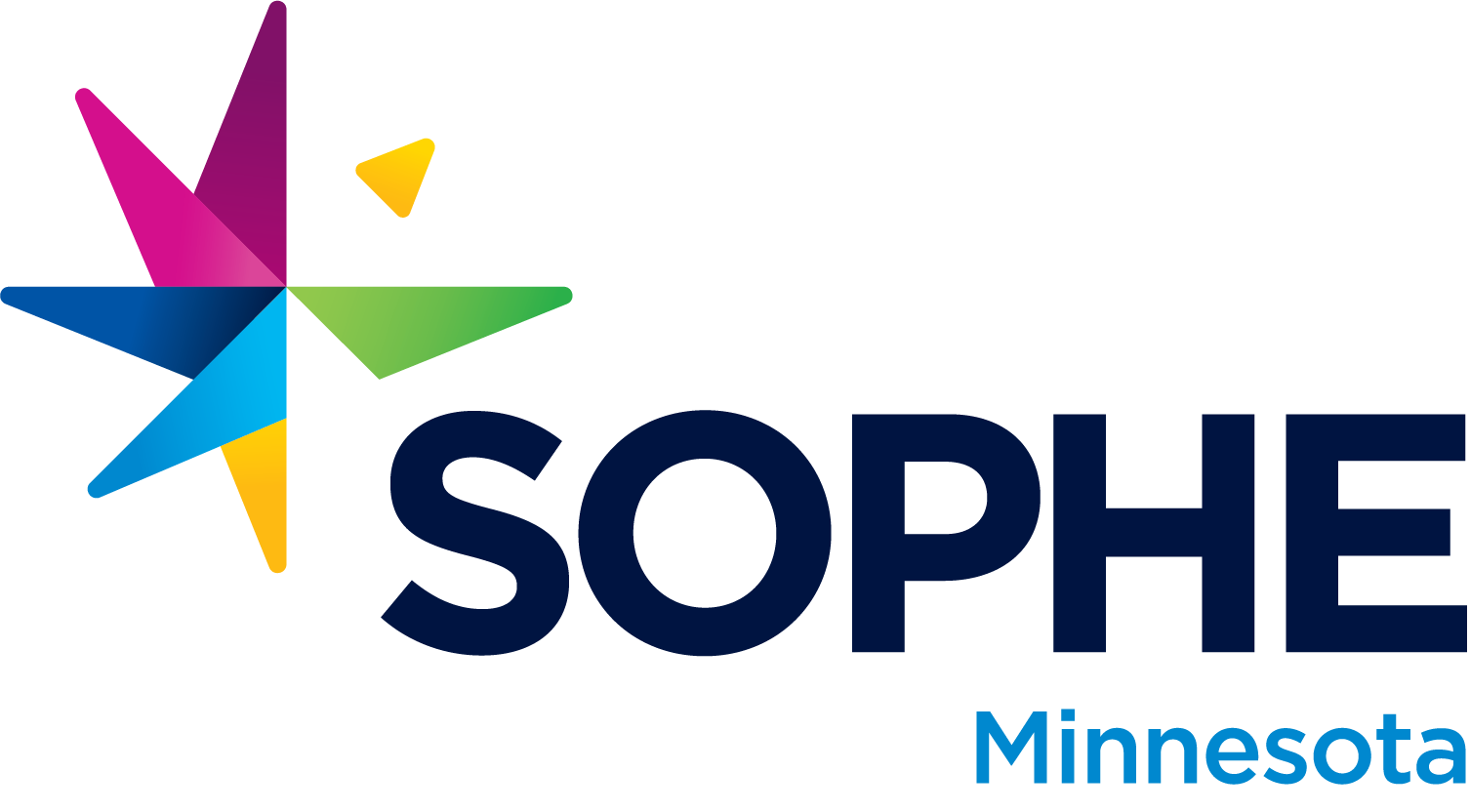 May 2023 AgendaMN SOPHE Board Meeting of the Executive Committee and Officers Time: May 19, 2023 12:00 PM Central Time (US and Canada)Join Zoom Meetinghttps://us06web.zoom.us/j/81273998801?pwd=enliRlVQeVA3K3BPRTRuRWRVanBsQT09 Meeting ID: 812 7399 8801Passcode: 180284One tap mobile+13052241968,,81273998801#,,,,*180284# US+13092053325,,81273998801#,,,,*180284# USDial by your location        +1 305 224 1968 USResources:Board Google Main FolderMeeting Expectations2023 Meeting ScheduleAGENDA: Approved by Sia and WendyChat Icebreaker, Agenda, and Role Calls (12:00 PM - 12:10 PM)Call to order, introductions & approval of agenda – Liz Roll call- Jean Old Business (12:10 PM - 12:15 PM)Approval of April 2023 Minutes submitted by Taylour available HERENew Business (12:15 PM - 12:30 PM)MN SOPHE flavored tobacco restriction sponsorship from ALA (Katie)UpdatesQuestions for the groupQuestions from the group2023 Goals - Updates on Progress (12:30 PM - 12:40 PM)Develop year-round board recruitment  - President and othersMeeting after this! 1-1:30 PMAnalysis of current governing documents (Bylaws and Policies and Procedures) - Mary, Jean, and subgroupStarting in May 2023Increase membership- In Membership and Communications reportOfficer and Committee Reports (12:40 PM - 12:58 PM)Officer and Committee Reports - Board Members, add your notes below - Verbal report 1-3 minutes.Communications Report- SiaIn the last 28 days (April 21 - May 18):# of people reached = 275 FB and 56 IG# of people visited = 6 FB and 9 IG# of new likes/followers = 40 FB (357 total) and 2 IG (140 total)May posts: mental health, no menthol sunday, MN SOPHE awardsContinue supporting/attending the planning committee and recruitment meetingsNational Delegate- WendySOPHE 2023-2024 House of Delegate Speaker-Elect Election is now open. There is only one candidate. If there are no concerns, Wendy will submit MN SOPHE vote.Joanne Chopak-Foss, PhD, FASHA. SOPHE National Board of Trustees, Delegate Trustee, Chapter Delegate, Georgia SOPHEContinuing Education- CatReview Process is completed for MPHA Conference, 7 credits total will be offered with the opportunity for participants to receive 2 MCHES credits. MPHA will cover the cost of everyone who isn’t a SOPHE member.Starting the conversation around credits for MN SOPHE conferenceUpcoming education topics: period poverty, harm reduction/overdose fatality reviews (in the works to get these to webinars set up)We should be good with topics for the end of this year for educational webinars, unless topics come up that the committee would like to add into the schedule.will also add in flavored tobacco webinar(s) - Will connect back with Katie2023 credit timeline:Quarter 1: Transforming Trauma through art and narrative (1 credit)Quarter 2: MPHA conference (7 credits)Quarter 3: Educational webinar ( 1 credit)Quarter 4: SOPHE Conference (credits TBD) plus educational webinar (1) and possible end of year meeting (credit TBD)Student Reps- Zhanna and NuriSecretary’s Report – Jean Past-president Report –MaryPresident-elect Report - LindsayDate TBD (Late October/Early November)Ran into barriers with UMD in terms of dates/cost Looking into other potential options in Duluth that would meet our needs We had a great response from speakers we connected with! We have 5 confirmed and will revisit if the date needs to be changed. Finalizing the Save the Date with hopes to send out by the end of May (depending on when we can finalize the date)Healing Communities- A Minnesota Summit on Mental WellbeingDecided to change the cost of the summit- will raise the cost a bit. No final decision yet. However we will offer early bird pricing as well (hopefully starting in June). Treasurer Report- KatieWorking with schools-testimony from kids on how vaping has changed their lives Tabling in the fall in different schools, helping connect student with resources Met with student reps, helping over the summer to help create contentSmoke Free Generation Coalition, met with the group 5/18/23 to get updates Awards Report- PHWorking with Communications Committee to begin spreading the word about the 2023 awards - Sia’s communication emails and social mediaChange this year: student award will be honored at a November or December board meeting.Deadlines for awards:Professional awards (HEYA & OCPHEA): September 8Student award: November 3Challenge for the board: Would each board member ask at least one person to consider nominating someone or to self-nominate? Membership Report- Taylour83 members total (1 Emeritus, 42 professional, 40 student) linked here: https://docs.google.com/spreadsheets/d/1NtmKluswM9M-TvXK8Aey0W5-knV40qop/edit?usp=share_link&ouid=111998943316499835215&rtpof=true&sd=trueHES CommitteeNew conference image drafted here: https://www.canva.com/design/DAE5rhjPjGI/A7pVACtEMIVc3CtZopylZg/view?utm_content=DAE5rhjPjGI&utm_campaign=designshare&utm_medium=link&utm_source=homepage_design_menuWorking on a nomination to submit to PH / Awards CommitteeRequest to please submit any monthly meetings, volunteer requests, or other engagement opportunities on the closed MNSOPHE membership group on FacebookWebsite is set to renew June 9th. Question for Katie on the credit card that is being used. Does this need to change? My guess is this was still Cherylee’s credit card. The amount charged will be $1224.Advocacy Report- Lauren - Welcome back! :)Advocacy Priorities for 20239 responses from survey and through committee meetings we’ll determine areas to focus onAdvocacy Committee Meeting: First is 5/31/23Bi-monthly meetings 2023 Zoom Calendar, do we have this or need to make it?  Voting and HealthMonthly meetings, next is June 6th. The Democracy for the People Act passed, and I’m attending ameeting with We Chose Us next week to understand their next steps and how the voting and health workgroup can play into it. Katie-TobaccoMet with student reps and coalition members and will do so regularly to complete the activities outlined in the contract. Connect with Taylour regarding Zoom and Canva login President’s Report –LizHES planning committeeattending and participatingMPHA planning committeeattended for Jean as MN SOPHE rep on Monday, March 20Reviewing and helping with sub-competencies for CHES/MCHESCoordinating year-round board recruitment process after board meetingsJoined Katie with meeting with ALA for flavors ideas and priority areasPlan to assist with bylaws/policies and procedures consolidationPlan to participate in advocacy committee Next meeting: June 166. Good of the Order (12:58 PM - 1:00 PM)<Anyone can add good news to this - Professional or personal related>7.  Adjournment 2023 MN SOPHE Board Meeting Schedule3rd Friday of the MonthNoon - 1:00 PMFebruary 17, 2023March 17, 2023April 28, 2023 -Note this is Fourth Friday of April*May 19, 2023June 16, 2023July 21, 2023August 18, 2023September 15, 2023October - TBD based on annual conferenceNovember 17, 2023December 15, 2023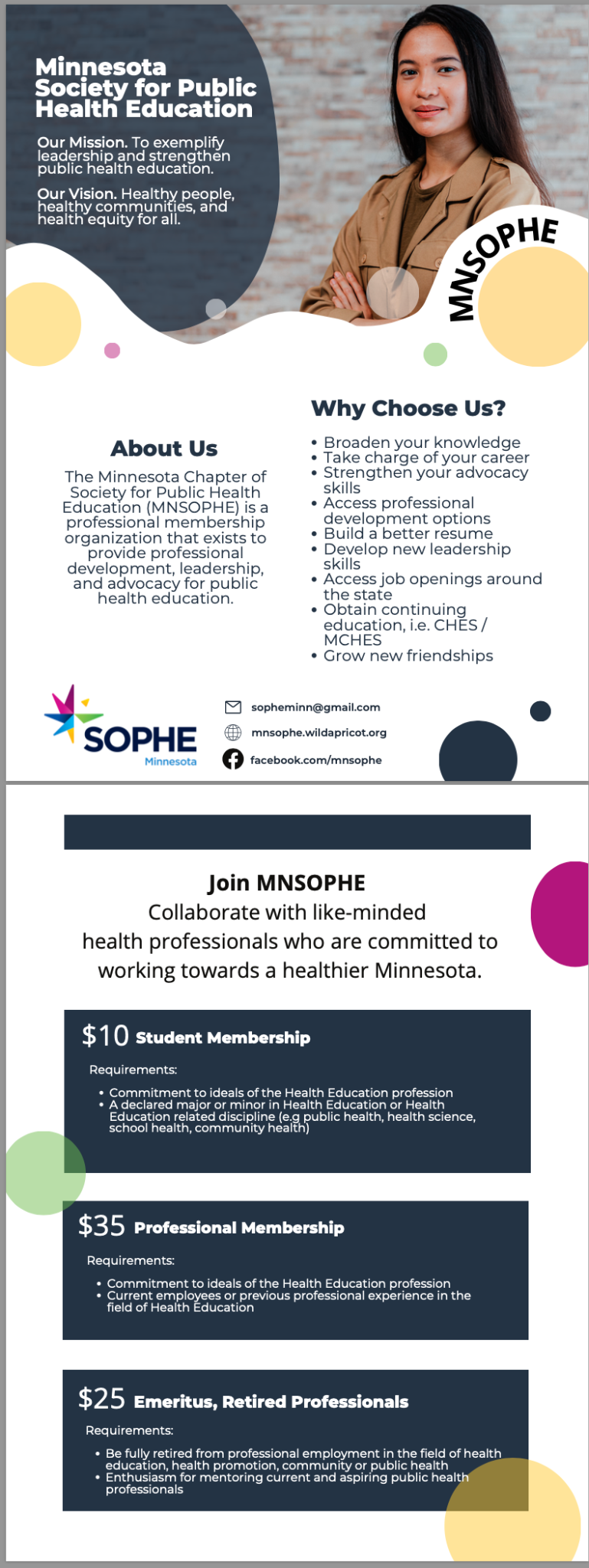 POSTER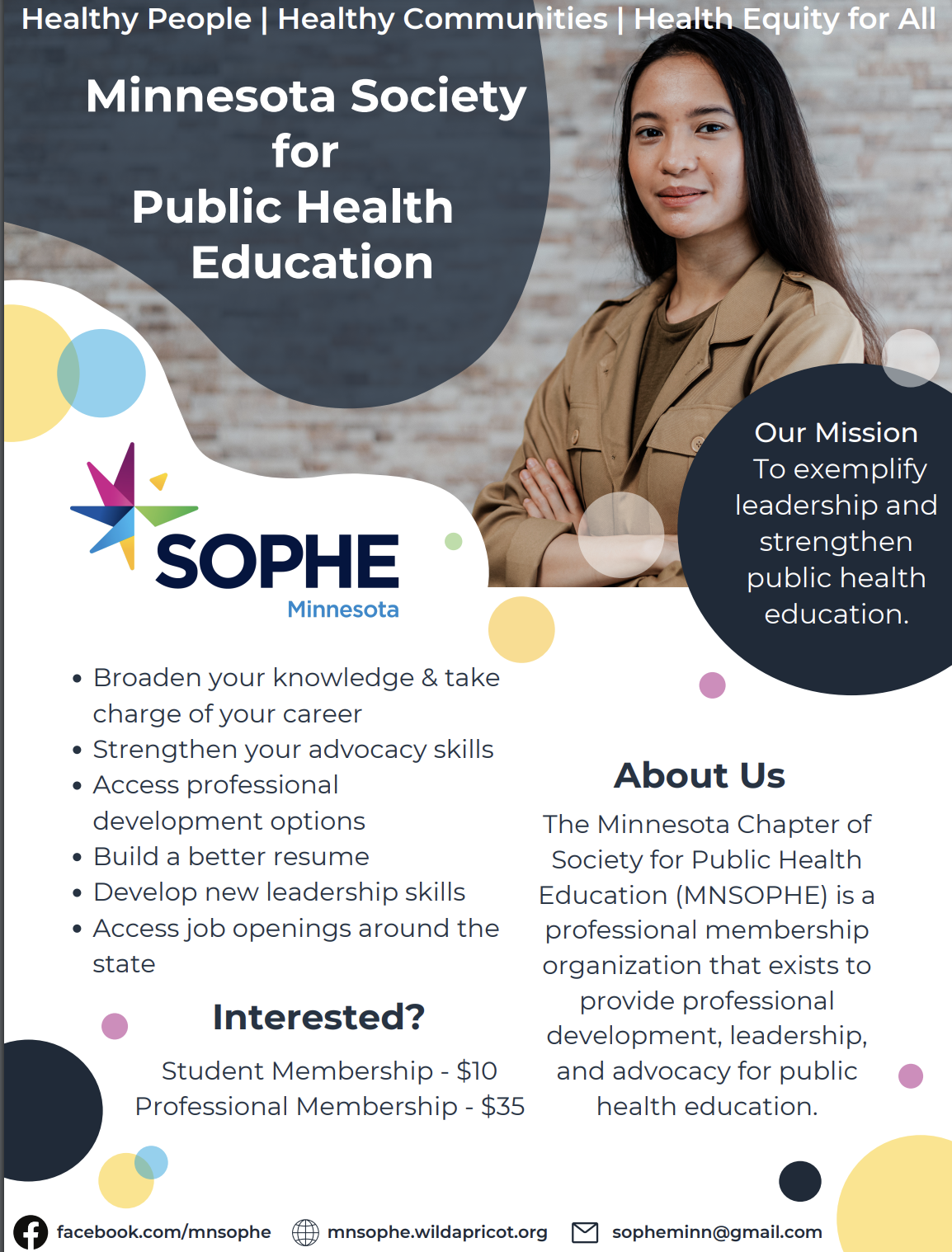 2023PresidentLiz Heimerheimerliz314@gmail.com 507-848-7613President ElectLindsay Nelsonlindsaymnelson1@gmail.com or lindsay.nelson@state.mn.us 218-591-3866Past PresidentMary Kramermary.kramer-1@mnsu.edu(614) 208-7115 cellNational DelegateWendy Schuhwendy.schuh@mnsu.edu507-317-1542 cellSecretaryJean Streetarjmstree27@gmail.com612-618-7822
TreasurerKatie Stapletonanokastorm@gmail.com608-386-1248Advocacy ChairLauren Wittwitt.m.lauren@gmail.com651-276-0151 (Cell)Awards ChairPH Mouapahoua.moua@olmstedcounty.gov or phmoua1@gmail.com 507-779-4528Comm ChairSia Xiongsiaxiong95@gmail.com(651) 338-6349Continuing Ed ChairCat Gangigangi.catherine@gmail.com810-814-1767Membership ChairTaylour Blakemansopheminn@gmail.com(763) 267 4018Student Rep - UndergradZhanna Dunaganzhanna.dunagan@mnsu.edu Student Rep - GradNudrat Nawarnudratnawar.thakur@gmail.com 